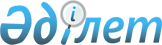 Аудандық мәслихаттың 2010 жылғы 12 ақпандағы № 179 "Аз қамтамасыз етілген азаматтарға тұрғын үй көмегін көрсету қағидасы туралы" шешіміне өзгеріс енгізу туралы
					
			Күшін жойған
			
			
		
					Ақтөбе облысы Темір ауданы мәслихатының 2010 жылғы 27 желтоқсандағы № 218 шешімі. Ақтөбе облысының Темір аудандық Әділет басқармасында 2011 жылғы 10 қаңтарда № 3-10-139 тіркелді. Күші жойылды - Ақтөбе облысы Темір аудандық мәслихатының 2017 жылғы 17 ақпандағы № 84 шешімімен      Ескерту. Күші жойылды - Ақтөбе облысы Темір аудандық мәслихатының 17.02.2017 № 84 шешімімен.

      Қазақстан Республикасының 2001 жылғы 23 қаңтардағы № 148 "Қазақстан Республикасындағы жергілікті мемлекеттік басқару және өзін-өзі басқару туралы" Заңының 6 бабына, Қазақстан Республикасының 1997 жылғы 16 сәуірдегі № 94 "Тұрғын үй қатынастары туралы" Заңының 97 бабының 2 тармағына сәйкес Темір аудандық мәслихат ШЕШІМ ЕТЕДІ:

      1. Нормативтік құқықтық кесімдерді мемлекеттік тіркеу тізілімінде 2010 жылдың 22 ақпанында 3-10-123 санымен тіркелген, 2010 жылы 12 наурызда "Темір" газетінің № 12 санында жарияланған аудандық мәслихатының 2010 жылғы 12 ақпандағы № 179 "Аз қамтамасыз етілген азаматтарға тұрғын үй көмегін көрсету қағидасы туралы" шешіміне төмендегідей өзгеріс енгізілсін:

      көрсетілген шешімімен бекітілген "Аз қамтамасыз етілген азаматтарға тұрғын үй көмегін көрсету қағидасындағы" 1 тарауының 5 тармағындағы "10 (он)" деген саны "5 (бес)" деген санымен ауыстырылсын.

      2. Осы шешім алғаш рет ресми жарияланғаннан кейін күнтізбелік он күн өткен соң қолданысқа енгізіледі.


					© 2012. Қазақстан Республикасы Әділет министрлігінің «Қазақстан Республикасының Заңнама және құқықтық ақпарат институты» ШЖҚ РМК
				
      Аудандық мәслихат

Аудандық мәслихаттың

      сессиясының төрағасы:

хатшысы:

      Б.ДӘНДІБАЕВ

Н.ӨТЕПОВ
